1) Пункт 6 статьи 3 изложить в следующей редакции: «Решения об избрании председателя, заместителя председателя Совета депутатов района (аймака) и расторжении с ним договора по соглашению сторон, об образовании постоянных комиссий и избрании их председателей, о создании органа районного финансового контроля и избрания его руководителя, принимается большинством голосов от установленного числа депутатов. Решение Совета депутатов района (аймака)  об удалении  Главы района (аймака) в отставку, инициирование его отзыва  считается принятым,  если за него проголосовало не менее двух третей от установленной численности  депутатов Совета депутатов района (аймака)»     2) в ч.3, ч.4, п.1 ч.6 ст.44 слова « большинство голосов не менее двух третей» заменить словами «большинство в две трети  голосов»  , далее по тексту.2.Настоящее решение вступает в силу со дня принятия.3.Настоящее решение опубликовать в районной газете «Ажуда» 4.Контроль за исполнением данного решения возложить на постоянную комиссию по вопросам правопорядка, местного самоуправления, средствам массовой информации (Пупыев А.В.).  Председатель Совета депутатов района (аймака)                       	        Э.М.ТекеновР Е Ш Е Н И Е                                                                           Ч Е Ч И М № 36-5от  26.06.2018 г.                                                                                                   с. ОнгудайРуководствуясь  ч.8 ст.74.1 Федерального закона № 131 – ФЗ от 06.10.2003 г. «Об общих принципах организации местного самоуправления в Российской Федерации», Уставом муниципального образования «Онгудайский район»  , Совет депутатов района (аймака) РЕШИЛ:1. Внести в Регламент Совета депутатов МО «Онгудайский район», принятый решением районного Совета депутатов  от  14.06.2018 № 35-5, следующие  изменения: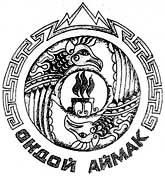 